Publicado en Madrid el 25/05/2017 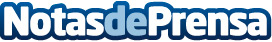 Las 10 claves imprescindibles para que una mudanza sea un éxitoCambiarse de hogar, en muchos casos conlleva un cambio de hábitos, un trastorno en la rutina e incluso estrés. A la hora de llevar una mudanza es conveniente una buena planificación para que todo vaya sobre ruedas. A continuación, Mudanzas Online, empresa especializada en conseguir que los traslados sean un éxito, propone las 10 claves para que la mudanza no sea un quebradero de cabezaDatos de contacto:Mudanzas Online .es900831245Nota de prensa publicada en: https://www.notasdeprensa.es/las-10-claves-que-no-te-debes-perder-para-que-tu-mudanza-sea-un-exito Categorias: Sociedad Logística Seguros http://www.notasdeprensa.es